SVOBODA – Lučice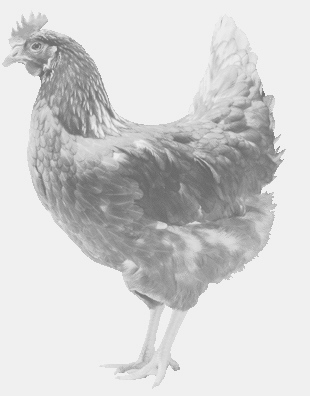  drůbežárna Vadín, www.drubezsvoboda.cz 569489358, 777989857NOSNÉ KUŘICE  barva červená a černáStáří:    21 týdnůCena:   270,- Kč/kusSobota 20. května 2023V 9.10 h.- Heřmaniceu obecního úřaduMožno objednat:569 489 358,svoboda.lucice@seznam.cz